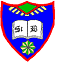 Primary 1 Home Learning Activities  - NumeracyPrimary 1 Home Learning Activities  - NumeracyPrimary 1 Home Learning Activities  - NumeracyPrimary 1 Home Learning Activities  - NumeracyPrimary 1 Home Learning Activities  - NumeracyCard GamesSNAPStory of 10Snap pairs of 10.8 + 2Online Interactive Games Top MarksHit the ButtonDoublesWhat’s the time?Write a time table of your day.  8 o’clock – breakfast9 o’clock – brush teethCan you write the digital times too?Guess my NumberThink of a number.Ask your family to guess your number by asking questions.  Remember you can only answer yes or no.Is your number even? Is it between 10 and 20?                    Eco/Bird House2D and 3D ShapeUsing objects/shapes around the house design a bird house.  What shape did you use the most?LiteracyLiteracyLiteracyLiteracyLiteracyWhat’s the Title?Hide the title of the book.Look and discuss the front cover.  Predict possible titles from clues from the main picture.  How close were you?  Whose title was the best?     Diagraph DaftGo on a diagraph hunt.I spy with my little eye something with the sound ‘oa’…coatee, th, sh, ck,ie, ai, or…The Magic EggYesterday Kipper was in the park with all his friends.  Suddenly he tripped over a huge egg and it began to hatch…Can you continue the story…Word ChallengeYou’ll need your Wordbook for this challenge!How many words can you say or read or write in a minute.The Last SupperYoutubeWatch ‘The Last Supper’ children’s story.Draw pictures that show the beginning, middle and end of the story.Health and WellbeingHealth and WellbeingHealth and WellbeingHealth and WellbeingHealth and WellbeingCosmic YogaYoutubeFun yoga exercises to build strength and balance. Family Pizza PartyCreate and cook a healthy pizza.  Assault CourseDesign a course around the room that involves under and over moves. Time yourself and the family.  Tooth brushing Can your create a toothbrushing song?  Try and use some rhyme.Round, round, roundGoes the swishing sound…Act of KindnessOn the cross Jesus showed great Kindness. He taught us to be kind and to help others. Carry out at least 4 acts of kindness.  .                    Science/STEM                    Science/STEM                    Science/STEM                    Science/STEMPupil choiceRegrow LettuceOnce finished with your lettuce place the end in a shallow dish of water.  Place on the window sill.  Change the water every day.  Watch the lettuce grow.Bird WatchWhat types of birds can you see from your window?  Create a table and a graph to record your work.  Electricity or Battery?Find household objects that either run from the mains (electricity) or need a battery.                     SpringFlowers are beginning to sprout.  Can you design a new flower?  Remember to include all the parts of a plant.Pupil choiceRegrow LettuceOnce finished with your lettuce place the end in a shallow dish of water.  Place on the window sill.  Change the water every day.  Watch the lettuce grow.Bird WatchWhat types of birds can you see from your window?  Create a table and a graph to record your work.  Electricity or Battery?Find household objects that either run from the mains (electricity) or need a battery.                     SpringFlowers are beginning to sprout.  Can you design a new flower?  Remember to include all the parts of a plant.Parent choice